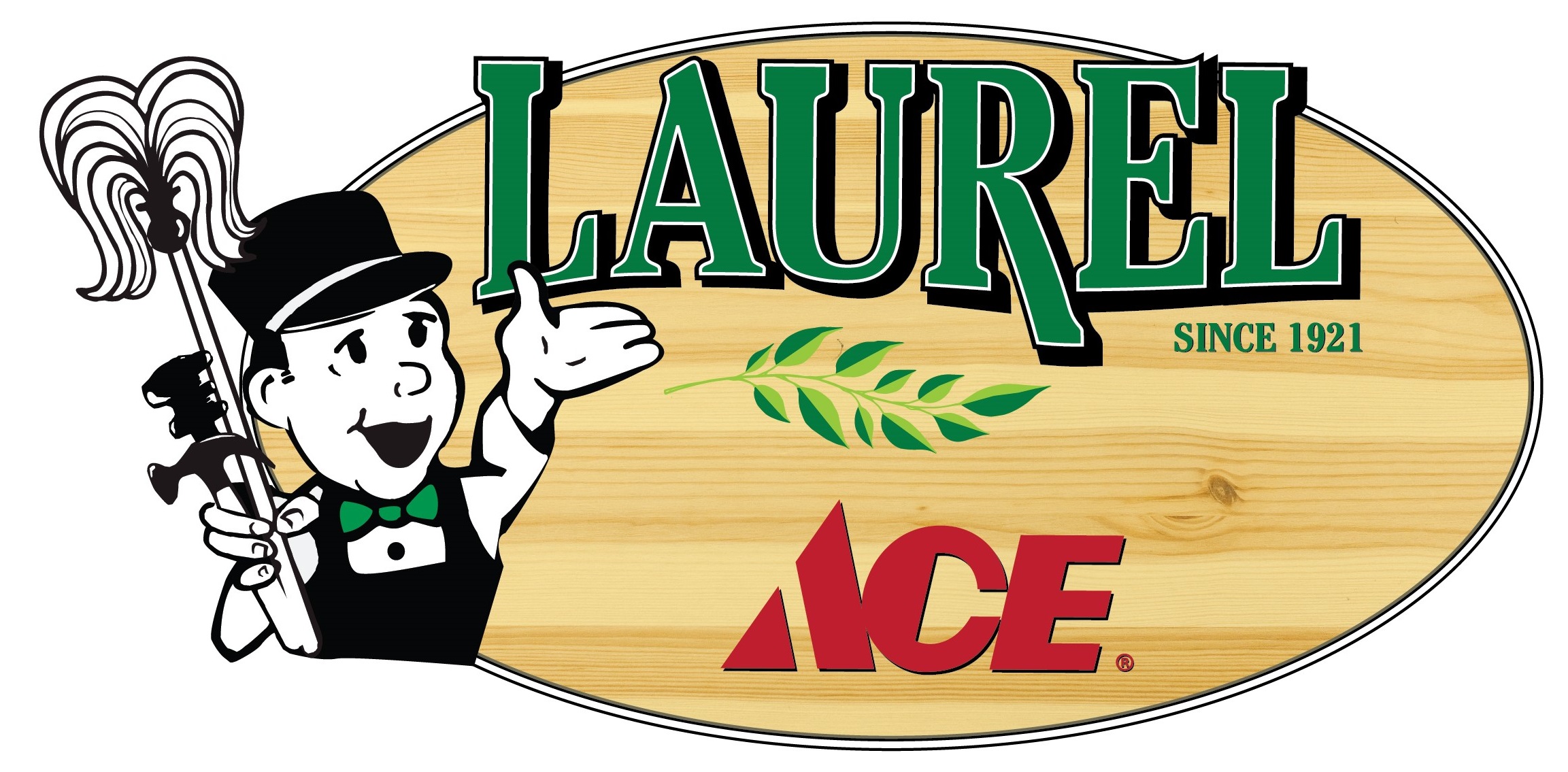 FACT SHEETLaurel Ace
Your locally owned neighborhood Mom & Pop hardware store since 1921 – Under new management in 2017!Laurel Ace offers thousands of products at everyday low prices and old-fashioned customer service, making us your one-stop hardware store in Oakland’s Laurel District for nearly 100 years!MANAGEMENT:Store Manager: Richard Johnston, rick@laurelace.comOwners: 	Jeff Leopold, jeff@laurelace.com  	Michelle Leopold (Marketing & Charitable Contributions) michelle@laurelace.comGeneral Manager and Business Partner: Troy Welch, troy@laurelace.comSTORE LOCATION
In Oakland’s Laurel District:4024 MacArthur Blvd, Oakland CA 94619 PARKING in lot (Metered parking in front)
STORE HOURSMonday through Sunday 8:00 AM to 7:00 PMWe hope to extend Weekday Store Hours by June 2017!Holiday hours may varyClosed Thanksgiving, Christmas, and New Year’s Day.contact us:Phone 510/530-1966e-mail:shop@laurelace.com website www.laurelace.comFind Laurel Ace on Facebook and TwitterFollow us on Pinterest (as Stan Standard)History:Founded in 1921 as Key Route Hardware (when the neighborhood was known as Key Route Heights), this anchor neighborhood hardware store has remained family owned and operated over the past 96 years, with only three families – 1921-1957, 1957-2017, and now with great plans for the next hundred years of service to our neighbors and to the needs of this unique neighborhood. Come by and see what we make fit into 5000 square feet, you have to see it to believe it!Services:Ace Hardware items: thousands in stock & more on special-orderAce Rewards, our frequent shopper program – rebates and more!Assembly available on most items for a nominal feeATM access ($100.00 cash back)B2B Corporate Accounts for all sizes of companiesCarry-out service availableCharitable contributions considered (mail requests)Charge Accounts available Credit cards acceptedFree email and snail mail newsletterDelivery availableFree Parking in our large parking lotGift Cards availableGlass CuttingGreen Products: look for the “helpful earth choices” signs throughout the storeKey duplicating, including most Chip Keys and Key FobsMade in the USA: look for American-made signs throughout the storeMilitary Discount – 10% off year-round with current military IDNeonicotinoid-Free Plants and Seeds – to help protect our pollinators!No-hassle return policy -- your receipt guarantees that we’ll fix it, exchange it, or return your money within 30 days of purchase, *no questions asked! *Online shopping at AceHardware.com, free delivery when you choose “pick up at store”, online inventory allows you to pick up many items the same day!Paint color matchingPipes cut and rethreadedPrice Match GuaranteePropane tank exchange program Recycle your household batteries, CFLs, fluorescent tubes, and American Flags hereRug Doctor carpet cleaning rentalsScreen Repairs and rescreeningSenior Discount Day - Monday 55+ receive 10% offSharpening service for tools and knivesSpecial orders always welcome, including over 250,000 ACE hardware items shipped here in a few days at no extra chargeWatch BatteriesUpdated 5/15/17Contact: Michelle Leopold, Owner/Marketing & Charitable Contributions415/302-4055 cellmarketing@laurelace.com